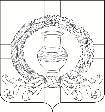 СОВЕТ НАРОДНЫХ ДЕПУТАТОВКАРАЧУНСКОГО СЕЛЬСКОГО ПОСЕЛЕНИЯРАМОНСКОГО МУНИЦИПАЛЬНОГО РАЙОНА ВОРОНЕЖСКОЙ ОБЛАСТИР Е Ш Е Н И Еот 30.03.2017 № 78с. КарачунО внесении изменений в решение Совета народных депутатов Карачунского сельского поселения Рамонского муниципального района Воронежской области от 27.11.2015 № 21 «Об утверждении Порядка увольнения (освобождения от должности) в связи с утратой доверия лиц, замещающих муниципальные должности и применения к лицам, замещающим должности муниципальной службы в органах местного самоуправления Карачунского сельского поселения Рамонского муниципального района Воронежской области, взысканий за несоблюдение ограничений и запретов, требований о предотвращении или об урегулировании конфликта интересов и неисполнение обязанностей, установленных в целях противодействия коррупции»В соответствии с частью 7.1 статьи 40 Федерального закона от 06.10.2003 №131-ФЗ «Об общих принципах организации местного самоуправления в Российской Федерации» и с целью приведения нормативного правового акта в соответствие с действующим законодательством Российской Федерации, Совет народных депутатов Карачунского сельского поселения Рамонского муниципального района Воронежской области р е ш и л:1. Внести в решение Совета народных депутатов Карачунского сельского поселения Рамонского муниципального района Воронежской области от 27.11.2015 № 21  «Об утверждении Порядка увольнения (освобождения от должности) в связи с утратой доверия лиц, замещающих муниципальные должности и применения к лицам, замещающим должности муниципальной службы в органах местного самоуправления Карачунского сельского поселения Рамонского муниципального района Воронежской области, взысканий за несоблюдение ограничений и запретов, требований о предотвращении или об урегулировании конфликта интересов и неисполнение обязанностей, установленных в целях противодействия коррупции» (далее - Решение) следующие изменения:1.1. Решение дополнить новым пунктом 2.1. следующего содержания:«2.1. Утвердить форму решения Совета народных депутатов Карачунского сельского поселения Рамонского муниципального района Воронежской области о досрочном прекращении полномочий депутата в связи с утратой доверия согласно приложению №3.». 1.2. Дополнить Решение новым приложением №3 согласно приложению к настоящему решению.2. В приложении к Решению «Порядок увольнения (освобождения от должности) в связи с утратой доверия лиц, замещающих муниципальные должности и применения к лицам, замещающим должности муниципальной службы в органах местного самоуправления Карачунского сельского поселения Рамонского муниципального района Воронежской области» пункт 3 изложить в следующей редакции:«3. Подлежат увольнению (освобождению от должности) в связи с утратой доверия:3.1. Лица, замещающие муниципальные должности на постоянной основе, в случаях:а) непринятия мер по предотвращению и (или) урегулированию конфликта интересов, стороной которого они являются;б) непредставления сведений о своих доходах, об имуществе и обязательствах имущественного характера, а также о доходах, об имуществе и обязательствах имущественного характера своих супруги (супруга) и несовершеннолетних детей либо представления заведомо недостоверных или неполных сведений;в) участия на платной основе в деятельности органа управления коммерческой организации, за исключением случаев, установленных федеральным законом;г) осуществления предпринимательской деятельности;д) вхождения в состав органов управления, попечительских или наблюдательных советов, иных органов иностранных некоммерческих неправительственных организаций и действующих на территории Российской Федерации их структурных подразделений, если иное не предусмотрено международным договором Российской Федерации или законодательством Российской Федерации.e) лицо, замещающее муниципальную должность, которому стало известно о возникновении у подчиненного ему лица личной заинтересованности, которая приводит или может привести к конфликту интересов, подлежит увольнению (освобождению от должности) в связи с утратой доверия также в случае непринятия им мер по предотвращению и (или) урегулированию конфликта интересов, стороной которого является подчиненное ему лицо.3.2. Лица, замещающие муниципальные должности на непостоянной основе, в случаях:а) непринятия мер по предотвращению и (или) урегулированию конфликта интересов, стороной которого они являются;б) непредставления сведений о своих доходах, об имуществе и обязательствах имущественного характера, а также о доходах, об имуществе и обязательствах имущественного характера своих супруги (супруга) и несовершеннолетних детей либо представления заведомо недостоверных или неполных сведений;в) лицо, замещающее муниципальную должность, которому стало известно о возникновении у подчиненного ему лица личной заинтересованности, которая приводит или может привести к конфликту интересов, подлежит увольнению (освобождению от должности) в связи с утратой доверия также в случае непринятия им мер по предотвращению и (или) урегулированию конфликта интересов, стороной которого является подчиненное ему лицо.».3. Настоящее решение вступает в силу после его официального обнародования в соответствии со статьей 46 Устава Карачунского сельского поселения Рамонского муниципального района Воронежской области.4. Контроль исполнения настоящего решения оставляю за собой.Приложение к решению Совета народных депутатов Карачунского сельского поселения Рамонского муниципального района Воронежской областиот 30.03.2017 № 78«Приложение № 3к решению Совета народных депутатов Карачунского сельского поселения Рамонского муниципального района Воронежской областиот ________ № ____СОВЕТ НАРОДНЫХ ДЕПУТАТОВКАРАЧУНСКОГО СЕЛЬСКОГО ПОСЕЛЕНИЯРАМОНСКОГО МУНИЦИПАЛЬНОГО РАЙОНА ВОРОНЕЖСКОЙ ОБЛАСТИР Е Ш Е Н И Еот ___________ № ____с. КарачунО досрочном прекращении полномочий депутата ________________ (Ф.И.О.)В соответствии с частью 7.1 статьи 40 Федерального закона от 06.10.2003 №131-ФЗ «Об общих принципах организации местного самоуправления в Российской Федерации», пунктом 2 части 1 статьи 13.1 Федерального закона от 25.12.2008 №273-ФЗ «О противодействии коррупции», руководствуясь Уставом Карачунского сельского поселения Рамонского муниципального района Воронежской области, решением Совета народных депутатов Карачунского сельского поселения Рамонского муниципального района Воронежской области от 27.11.2015 № 21 «Об утверждении Порядка увольнения (освобождения от должности) в связи с утратой доверия лиц, замещающих муниципальные должности и применения к лицам, замещающим должности муниципальной службы в органах местного самоуправления Карачунского сельского поселения Рамонского муниципального района Воронежской области, взысканий за несоблюдение ограничений и запретов, требований о предотвращении или об урегулировании конфликта интересов и неисполнение обязанностей, установленных в целях противодействия коррупции» Совет народных депутатов Карачунского сельского поселения Рамонского муниципального района Воронежской области р е ш и л:Считать досрочно прекращенными полномочия депутата Карачунского сельского поселения Рамонского муниципального района Воронежской области____________________ (Ф.И.О.) с «___» _____________ в связи с утратой доверия. Главасельского поселенияВ. А. ЩербаковГлавасельского поселенияВ. А. Щербаков»